OSC SUMMER CAMP SCHEDULE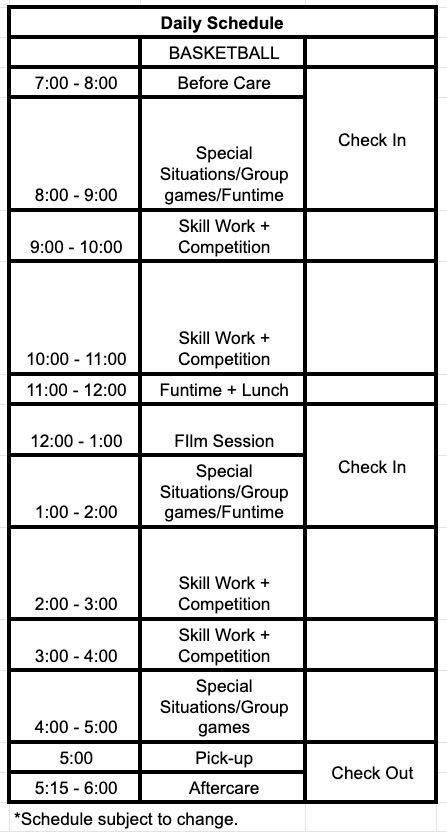 